1. Escreva nos parênteses – OSS para oração sem sujeito; SC para sujeito composto; SS para sujeito simples; SI para sujeito indeterminado; SO para sujeito oculto.1. ( SS ) Todos nós acordamos.                      2. ( SS) Alguém almoçou?                                  3. ( SS ) Aquele carro azul anda?4. (SC ) Você e eu sairemos já.                     5. ( SC ) O cavalo e a égua relincham.                  6.  ( SO) Ensaiaste bastante?7. ( SC) Ana e a irmã dela viajaram.                8. ( SO) Não partiremos hoje.                        9. (SS ) Uns garotos sujaram a calçada.10. (SI) Quebraram a vidraça.                              11. ( SC) Ana e Ari viajaram cedo.                 12. (SI ) Puseram sal na sopa?13. ( SI) Come-se mal aqui, gente!                     14. ( SO) Não vendemos jornais velhos.15. (SC) Essa garota e aquele rapaz falam muito.    16. (S I ) Riscaram meu livro, professor.        17. (SO ) Viajamos nesse ônibus.18. (OSS) São seis horas da manhã.                             19. (SC ) Tu e ela ficam aqui.                      20. (SI ) Sujaram meu paletó.21. (SI) Fala-se muito desse caso.                         22. (OSS) Trovejou a noite inteira.                23. (OSS ) Estava frio em Londres?24. (SS) Ninguém resolve nada!                               25. (SC ) Leo e Lia perderam o ônibus.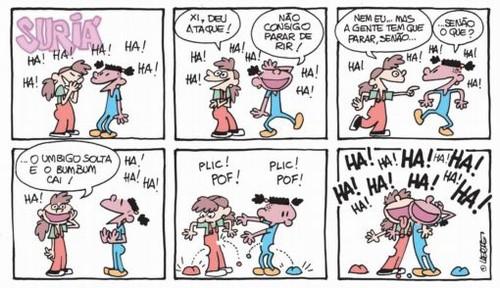  2.Leia esta tira de Laerte:a.Identifique e classifique os sujeitos do 4 º quadrinho.Os sujeitos são o umbigo e o bumbum= sujeito compostob.Indique os núcleos dos sujeitos e dê a classe gramatical dessas palavras.Nucleos- umbigo e bumbum/ substantivosc.Qual é o sujeito da oração ”A gente tem que parar...!”, do 3º quadrinho? Sujeito é: “ a gente...d.Agora, indique o núcleo do sujeito da oração acima.Núcleo: a gentee. Quem é o sujeito da frase “Não consigo parar de rir!”, do 2º quadrinho? EU- consigo/ sujeito oculto.3.Na oração: “Diziam que ele era igualzinho a meu pai”, o sujeito da primeira oração é:a) simples;            b) composto;          c) indeterminado;          d) inexistente;         e) oculto.4.Em: “O homem não gosta de reconhecer a inevitabilidade de uma morte natural . . .”, a expressão grifada é:a) adjunto adnominal;                       b) adjunto adverbial;            c) complemento nominal; d) agente da passiva;e) sujeito.5.“Ué, gente: vocês ainda não foram pra sala? !” – o sujeito:a) simples;           b) composto;          c) indeterminado;              d) inexistente;      e) oculto.6. Assinale a alternativa em que o sujeito está incorretamente classificado:a) chegaram, de manhã, o mensageiro e o guia (sujeito composto);         b) fala-se muito neste assunto (sujeito indeterminado);c) vai fazer frio à noite (sujeito inexistente);                                            d) haverá oportunidade para todos (sujeito inexistente);e) não existem flores no vaso (sujeito inexistente).7.Em “Éramos três velhos amigos, na praia quase deserta”, o sujeito desta oração é:a)oculto/subentendido;         b) claro, composto e determinado;     c) indeterminado;    d) inexistente;   e) claro, simples e determinado.8..Na praça deserta um homem caminhava - o sujeito é:a) indeterminado;          b) inexistente;     c) simples;     d) oculto por elipse;     e) composto.9..Na oração:”Anunciaram grandes novidades” - o sujeito é:a) simples;          b) composto;     c) indeterminado;       d) elíptico;      e) inexistente.10. “Saúde e felicidade são as minhas aspirações na vida” – nessa expressão o sujeito é:a) simples;     b) composto;             c) indeterminado;          d) oculto;                e) oração sem sujeito.11.Na expressão: “Ordem e progresso, esse é o nosso lema” – o sujeito é:a) simples;                  b) composto;               c) indeterminado;                d) oculto;                 e) inexistente.12). Em: “faz anos que não chove no sertão” – há duas orações com sujeito:a) simples;         b) composto;       c) indeterminado;   d) inexistente; e) elíptico.13.Em: “pediram-me papai e mamãe que eu fosse mais audacioso”:a) o sujeito da primeira oração é simples e o da segunda é inexistente;b) o sujeito da primeira oração é composto e o da segunda, é simples;c) o sujeito da primeira oração é indeterminado e o da segunda, inexistente;d) o sujeito da primeira oração é inexistente e o da segunda indeterminado;e) o sujeito da primeira oração é composto e o da segunda inexistente.14. Dentre as orações abaixo, uma tem sujeito indeterminado. Qual?a) A nossa casa parecia uma arca de Noé.       b) Não iria além de um vice-campeonato.         c) As águas trafegam furiosas.d) Atropelaram um boi lá na gentil.                  e) No lugar só ficou a surpresa.15.Existem muitas definições de sujeito. Uma delas é: “Sujeito é aquele que pratica a ação verbal”. Das frases a seguir, qual contraria tal definição?a) O rato foi comido pelo gato.          b) O rapaz leu o gibi.         c) A menina brinca com a boneca.d) O menino entregou o jornal. e) Viajo todos os domingos.16. (FOC) Duas das orações abaixo têm sujeito indeterminado.   Assinale-as.I. Projetam-se avenidas largas.      II. Há alguém esperando você.   III. No meio das exclamações, ouvi-se um risinho de mofa.IV. Falava-se muito sobre a possibilidade de escalar a montanha.   V. Até isso chegaram a dizer.a)I e II.      b)III e IV.     c)IV e V.    d)V e VI.17. (FF-RECIFE) Nas orações a seguir:I. No trabalho, use equipamento de proteção.       II. Júlio, no clube, falaram mal de você.    III. Vendeu-se a pá.O sujeito é, respectivamente:a) simples, simples, simples.                    b) oculto, simples, simples.   c) indeterminado, indeterminado, simples.d) oculto, indeterminado, simples.           e) oculto, indeterminado, indeterminado18 Leia esta charge e faça as atividades propostas.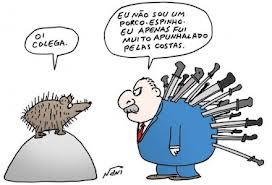 1) A palavra “apunhalado” apresenta dois sentidos no texto. Quais são?1. Sentido de falar mal pelas costas (figurado); 2. Sentido de ser perfurado por uma faca/punhal.2) Quem é o sujeito da frase “Eu não sou um porco-espinho...”? EU/ sou3) Qual a classificação desse sujeito?Sujeito oculto/desinencial/elíptico=4) Transcreva a frase transformando-a em sujeito oculto.Não sou um porco espinho.5) No 2º balão, os verbos “sou” e “fui” fazem parte de qual verbo?E esse verbo é Verbo de Ligação ou Verbo Transitivo? Fazem parte do verbo SER e IR. O primeiro é verbo de ligação e o segundo é verbo de ação.Estude muito.  Profª Deusa Silva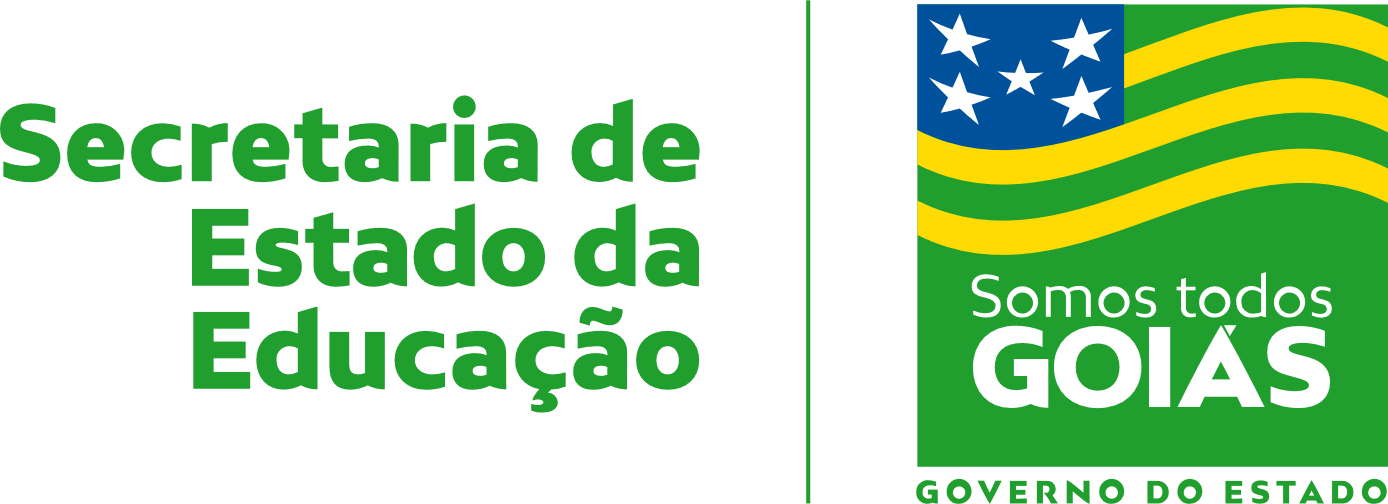  Profª Deusa Silva Profª Deusa Silva Profª Deusa SilvaNome:Data: ___/___/2020Data: ___/___/2020Unidade Escolar:Unidade Escolar:Colégio estadual Américo  Gonçalves FaleiroAno: 7º CAno: 7º CComponente Curricular: Língua PortuguesaComponente Curricular: Língua PortuguesaComponente Curricular: Língua PortuguesaComponente Curricular: Língua PortuguesaTema/ Conhecimento: Tipos de sujeitoTema/ Conhecimento: Tipos de sujeitoTema/ Conhecimento: Tipos de sujeitoTema/ Conhecimento: Tipos de sujeitoHabilidades: Habilidades: Habilidades: Habilidades: 